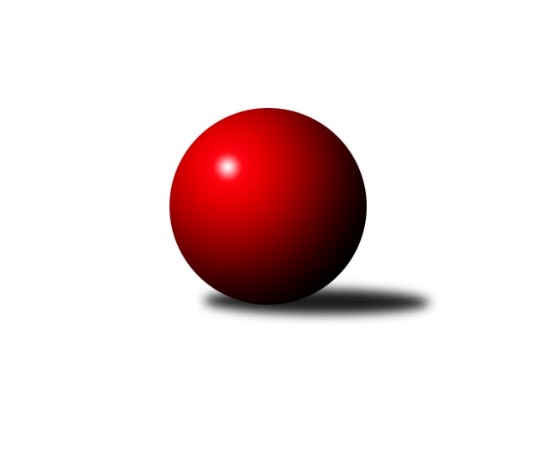 Č.11Ročník 2023/2024	14.1.2024Nejlepšího výkonu v tomto kole: 1750 dosáhlo družstvo: So. Chýnov BOP Tábor 2023/2024Výsledky 11. kolaSouhrnný přehled výsledků:So. Chotoviny D	- Loko Tábor C	3:3	1637:1632	3.0:5.0	10.1.So. Chýnov B	- Sp. Soběslav B	6:0	1750:1548	7.5:0.5	10.1.KK Hilton C	- Loko Tábor D		dohrávka		6.3.Tabulka družstev:	1.	Loko Tábor C	11	9	1	1	46.5 : 19.5 	59.0 : 29.0 	 1620	19	2.	So. Chýnov B	11	8	0	3	49.5 : 16.5 	64.5 : 23.5 	 1666	16	3.	KK Hilton C	10	6	1	3	38.0 : 22.0 	44.5 : 35.5 	 1512	13	4.	Sp. Soběslav B	11	4	0	7	23.0 : 43.0 	31.5 : 56.5 	 1457	8	5.	So. Chotoviny D	11	2	1	8	22.0 : 44.0 	32.5 : 55.5 	 1486	5	6.	Loko Tábor D	10	1	1	8	13.0 : 47.0 	24.0 : 56.0 	 1368	3Podrobné výsledky kola:	 So. Chotoviny D	1637	3:3	1632	Loko Tábor C	Matěj Poula	 	 216 	 255 		471 	 2:0 	 360 	 	184 	 176		Josef Macháček	Zdeněk Fiala	 	 190 	 211 		401 	 1:1 	 418 	 	214 	 204		Barbora Dvořáková	František Orel *1	 	 185 	 176 		361 	 0:2 	 421 	 	188 	 233		Ctibor Cabadaj	Lucie Lišková	 	 206 	 198 		404 	 0:2 	 433 	 	208 	 225		Zdeněk Zemanrozhodčí: Martina Křemenovástřídání: *1 od 51. hodu Kateřina KřemenováNejlepší výkon utkání: 471 - Matěj Poula	 So. Chýnov B	1750	6:0	1548	Sp. Soběslav B	Vlastimil Novák	 	 236 	 236 		472 	 2:0 	 375 	 	195 	 180		Vladimír Křivan	Vendula Burdová	 	 216 	 215 		431 	 2:0 	 408 	 	205 	 203		Pavel Reichel	Věra Návarová *1	 	 218 	 191 		409 	 2:0 	 366 	 	188 	 178		Kateřina Smolíková	Karolína Roubková	 	 230 	 208 		438 	 1.5:0.5 	 399 	 	191 	 208		Jana Křivanovározhodčí: Oldřich Roubekstřídání: *1 od 51. hodu Jiří ŠalátNejlepší výkon utkání: 472 - Vlastimil NovákPořadí jednotlivců:	jméno hráče	družstvo	celkem	plné	dorážka	chyby	poměr kuž.	Maximum	1.	Radim Mareš 	So. Chýnov B	444.60	300.8	143.8	4.6	5/5	(486)	2.	Zdeněk Zeman 	Loko Tábor C	432.17	303.2	129.0	5.9	5/5	(493)	3.	Věra Návarová 	So. Chýnov B	424.75	295.5	129.3	6.2	4/5	(474)	4.	Barbora Dvořáková 	Loko Tábor C	420.60	296.0	124.6	9.5	4/5	(463)	5.	Vlastimil Novák 	So. Chýnov B	410.03	287.8	122.2	10.7	5/5	(472)	6.	Stanislav Ťoupal 	KK Hilton C	409.44	285.0	124.4	7.4	4/5	(476)	7.	Ctibor Cabadaj 	Loko Tábor C	405.30	286.0	119.3	9.0	5/5	(441)	8.	Vendula Burdová 	So. Chýnov B	397.75	278.0	119.8	9.5	5/5	(446)	9.	Kateřina Křemenová 	So. Chotoviny D	386.60	276.3	110.3	11.7	5/5	(424)	10.	Lucie Lišková 	So. Chotoviny D	381.87	277.0	104.9	12.5	5/5	(419)	11.	Monika Havránková 	Loko Tábor D	381.80	277.4	104.4	14.1	5/5	(423)	12.	Jana Křivanová 	Sp. Soběslav B	380.17	266.2	114.0	10.8	4/5	(404)	13.	Vladimír Křivan 	Sp. Soběslav B	378.94	278.6	100.3	13.0	4/5	(416)	14.	Jan Krákora 	KK Hilton C	377.88	269.6	108.3	14.5	4/5	(413)	15.	Pavlína Fürbacherová 	Loko Tábor D	367.00	274.0	93.0	15.8	4/5	(414)	16.	Pavel Reichel 	Sp. Soběslav B	366.43	261.0	105.4	12.2	5/5	(423)	17.	Zdeněk Fiala 	So. Chotoviny D	366.23	270.3	96.0	13.6	5/5	(401)	18.	Jarmil Kylar 	KK Hilton C	363.70	265.6	98.1	12.5	5/5	(380)	19.	Vojtěch Křivan 	Sp. Soběslav B	360.13	266.3	93.8	16.6	4/5	(384)	20.	František Orel 	So. Chotoviny D	348.10	255.7	92.4	16.6	5/5	(378)	21.	Kateřina Smolíková 	Sp. Soběslav B	342.10	249.2	92.9	16.1	5/5	(372)	22.	Martina Sedláčková 	Loko Tábor D	300.40	225.3	75.1	24.3	5/5	(338)	23.	Pavla Krejčová 	Loko Tábor D	291.00	223.9	67.2	23.2	4/5	(353)		Matěj Poula 	So. Chotoviny D	471.00	319.0	152.0	9.0	1/5	(471)		Zdeněk Samec 	Loko Tábor C	436.67	297.2	139.5	8.0	3/5	(450)		Jiří Šalát 	So. Chýnov B	435.00	299.0	136.0	6.0	1/5	(435)		Jiří Vitha 	KK Hilton C	424.50	285.3	139.3	6.0	2/5	(446)		Karolína Roubková 	So. Chýnov B	414.15	287.6	126.6	7.4	2/5	(438)		Miroslav Kovač 	KK Hilton C	397.25	270.3	127.0	8.1	3/5	(420)		Viktorie Lojdová 	Loko Tábor D	389.50	268.8	120.7	9.8	2/5	(423)		David Dvořák 	Loko Tábor C	388.25	281.5	106.8	12.9	3/5	(443)		Josef Macháček 	Loko Tábor C	383.63	283.0	100.6	14.3	2/5	(404)		Josef Schleiss 	Sp. Soběslav B	377.00	283.5	93.5	16.5	2/5	(394)		Zdeněk Vít 	Loko Tábor C	365.33	262.3	103.0	15.7	1/5	(375)		Irena Dlouhá 	Loko Tábor D	354.50	254.5	100.0	14.5	2/5	(378)		Ladislav Maroušek 	KK Hilton C	350.33	252.8	97.5	13.3	3/5	(422)		Dominik Smutný 	Loko Tábor C	344.00	239.0	105.0	17.0	1/5	(344)		Zdeněk Pech 	KK Hilton C	328.83	260.7	68.2	22.2	3/5	(336)		Jana Votrubová 	Sp. Soběslav B	313.50	227.0	86.5	13.5	2/5	(348)		Václav Gabriel 	KK Hilton C	309.00	242.0	67.0	22.0	1/5	(309)Sportovně technické informace:Starty náhradníků:registrační číslo	jméno a příjmení 	datum startu 	družstvo	číslo startu
Hráči dopsaní na soupisku:registrační číslo	jméno a příjmení 	datum startu 	družstvo	Program dalšího kola:12. kolo17.1.2024	st	17:00	KK Hilton C - So. Chotoviny D	18.1.2024	čt	17:00	Loko Tábor C - So. Chýnov B	18.1.2024	čt	19:00	Loko Tábor D - Sp. Soběslav B	Nejlepší šestka kola - absolutněNejlepší šestka kola - absolutněNejlepší šestka kola - absolutněNejlepší šestka kola - absolutněNejlepší šestka kola - dle průměru kuželenNejlepší šestka kola - dle průměru kuželenNejlepší šestka kola - dle průměru kuželenNejlepší šestka kola - dle průměru kuželenNejlepší šestka kola - dle průměru kuželenPočetJménoNázev týmuVýkonPočetJménoNázev týmuPrůměr (%)Výkon6xVlastimil NovákChýnov B4721xMatěj PoulaChotoviny D121.964711xMatěj PoulaChotoviny D4714xVlastimil NovákChýnov B115.714721xJarmil KylarSezimák C4441xJarmil KylarSezimák C112.414444xKarolína RoubkováChýnov B4387xZdeněk ZemanLok. Tábor C112.124338xStanislav ŤoupalSezimák C4347xStanislav ŤoupalSezimák C109.884347xZdeněk ZemanLok. Tábor C4333xCtibor CabadajLok. Tábor C109.01421